Development of Mobile Learning of Physics (MOBLEP) with an Android-Based Problem-Based Learning Approach to Improve Students’ Independence of LearningApit Fathurohman1*, Murniati1, Sukemi2, Esti Susiloningsih3, Erni4, Lintang Auliya Kurdiati1, Samsuryadi51Physics Education Department, Faculty of Teacher Training and Education, Universitas Sriwijaya, Indonesia2Computer System Department, Faculty of Computer Science, Universitas Sriwijaya, Indonesia3Primary Teacher Education Department, Faculty of Teacher Training and Education, Universitas Sriwijaya, Indonesia4Physics Department, Faculty of Mathematics and Natural Science, Universitas Sriwijaya, Indonesia5Informatics Engineering Study Program, Faculty of Computer Science, Universitas Sriwijaya, Indonesiaaapit_fathurohman@fkip.unsri.ac.id; bmurniati_mukhtar@yahoo.co.id; csukemi@ilkom.unsri.ac.id; desti.susiloningsih.unsri@gmail.com; eerni@mipa.unsri.ac.id; flintangauliya03@gmail.com; gsamsuryadi@unsri.ac.id* Corresponding Author.Abstract: This development research aims to produce Mobile Learning of Physics (Moblep) with an Android-based Problem Based Learning Approach to Increase Student Learning Independence which is valid and practical. The development model used is the Rowntree model modified with Tessmer's formative evaluation method. Tessmer's formative evaluation stages in this study include self-evaluation, expert review, one-to-one, and small group. At the expert review stage, data were collected through interviews, expert tests, and questionnaires using nine material experts, nine design experts, and eleven language experts. The one-to-one stage and the small group stage were carried out at SMA Negeri 1 Suak Tapeh. The results showed that the Mobile Learning of Physics (Moblep) with the Android-based Problem-Based Learning Approach that was developed, based on the results of the expert review, obtained a total percentage score of 94.73% from the validator and was included in the "very valid" category. Based on the results of the student response questionnaire at the one-to-one evaluation stage, the average percentage was 83.5%, and at the small group stage, the average percentage was 95.2%, so this Moblep was included in the "very practical" category.The implication of this research is that it is hoped that in the future the results of this study can be used as reference material and references in further research.Keywords: Mobile Learning, Physics, Problem-Based LearningIntroductionThe presence of the Minister of Education and Culture of the Republic of Indonesia Nadiem Makarim sparked an idea for a change in the curriculum, namely the independent learning curriculum. The independent learning curriculum is one of the curriculum concepts that demands independence for students (Manalu et al., 2022). Independence is an attitude of a person that is acquired cumulatively during development, that person will continuously learn to be independent in dealing with various kinds of situations in the environment, which results in the individual eventually being able to think and act independently (Hartati & Astriningsih, 2020). On the other hand, according to Sari (2020) an increase in students' ability to carry out the learning process on their own without any dependence on a teacher, peers, class, and so on. How much a student's learning independence is determined by their level of responsibility and initiative to always take an active role and plan their learning, the learning process, and evaluation of their learning (Nurfadilah, 2022). When students play an active role in various kinds of activities, the higher the level of student learning independence (Robiana & Handoko, 2020; Cahya et al., 2021).According to Rasman et al. (2022), there are several important reasons for students' learning independence that are interrelated with the current curriculum, namely that students must be able to face problems in the classroom and outside the classroom (Syaripuddin et al., 2020), which are becoming increasingly complex, and students are expected to reduce their reliance on learning with others in solving problems in everyday life. Based on the opinions of the experts above, it can be concluded that students must have an attitude of independent learning during the learning process so that they no longer feel dependent on the teacher, which results in the teaching and learning process not being optimal.Teachers can use educational media to give students opportunity to develop mathematics communication skills and student learning independence since they are aware of how important these concepts are (Wahyuni & Yolanda, 2021). This is in accordance with the opinion (Adzkiya & Suryaman, 2021) that learning media can make it easier for teachers to teach and make students feel happy and comfortable learning in class. Likewise, Widada & Rosyidi (2018) stated in their research that learning media occupy a fairly important position in the learning system. The use of instructional media can help with the limitations of educators in conveying information as well as the limitations of learning hours in class (Budiyono, 2020). Another advantage of using learning media is that it can increase the knowledge and skills of students (Priscylio, 2019). One of the learning media that is currently trending is Android-based mobile learning (Aji et al., 2020).According to Samsinar, the term "mobile learning" refers to the use of IT devices and mobility, which refers to the principle of learning without space and time boundaries (Samsinar, 2020), whereas according to (Ancer et al., 2021), mobile media learning is a medium that is delivered through mobile devices that aim to assist the learning process and educational content to gain knowledge regardless of location and time. According to Nababan (2020), mobile learning can be defined as a facility or service that offers general information to learners and educational content that supports their acquisition of knowledge regardless of place and time.One of the mobile learning tools that can be used for learning in the Merdeka Curriculum is MOBLEP (Mobile Learning of Physics) with problem-based learning. Based on research conducted by Fathurohman & Lutfi (2019), the problem-based learning model can be applied in schools that use an Merdeka Curriculum by following existing learning procedures and achievements. MOBLEP itself is a learning media product in the form of mobile learning, which contains three learning materials: vector material, straight motion kinematics, and particle dynamics.Previous studies have developed a lot of learning media, but not many have developed learning media for mobile learning with a problem-based learning approach, especially in physics subjects, with the aim of increasing student learning independence. Many researchers have worked on the development of mobile learning as a learning medium, including Budyastomo (2020). The results of the study show that this introduction application is very fun and not boring, so the material can be well received by students. Based on the description above, and also referring to the findings and results of studies that have been carried out, it is considered very important to develop mobile learning of physics (MOBLEP) with an android-based problem-based learning approach. This research aims to produce Mobile Learning of Physics (MOBLEP) with an Android-based problem-based learning approach to increase student learning independence which is valid and practical.MethodThe research method used in this research is development research, which produces Mobile Learning of Physics (Moblep) with an Android-based Problem-Based Learning Approach to increase student learning independence. The subjects in this study were Mobile Learning of Physics (Moblep) with a Problem Based Learning Approach with the Android approach to Increase Student Learning Independence and High School students in the one-to-one evaluation and small group evaluation trials. The objects in this study were class XII students of SMA Negeri 1 Suak Tapeh. Researchers used the Rowntree development model in developing Moblep with an Android-based problem-based learning approach to increase student learning independence. The flow of this research design can be seen in the following figure.Figure 1. Rowntree’s Product Development Model StagesThe planning stage, the development stage, and the evaluation stage were the three steps of the Rowntree development research techniques used in this study. The planning phase is the first step in the development research process for Moblep. At this point, it is broken down into two sections: needs analysis and learning objectives formulation. The purpose of the needs analysis is to find out what problems or obstacles are encountered in the field in connection with learning physics. The researcher formulated the learning objectives based on the flow analysis of the learning objectives, which were derived from the learning achievements of phase F physics material.The second stage is the development stage. The first development stage is topic development, namely the stage of determining the subject matter of learning. At the topic development stage, the researcher chose the subject matter of physics in class XI in phase F and then compiled the structure of the material. Next, a draft is prepared to determine the sequence of learning. After the draft is prepared, it is then completed according to the product being developed. After drafting, the next step is prototype production. Prototype production is underway in order to obtain Moblep as planned. The third stage is the evaluation stage. The evaluation stage is the final stage in the Moblep development research. The researcher carried out the evaluation phase by referring to the formative evaluation procedure from Tessmer, where there were four evaluation steps used: self-evaluation, expert review, one-to-one evaluation, and small group evaluation. Tessmer's formative evaluation design flow can be stated in the following figure.Figure 2. Tessmer's Formative Evaluation Design FlowAt the Self Evaluation stage, the assessment was carried out by the researcher and other research members conducting their own evaluation of the Moblep that had been developed by looking at the suitability of the Moblep with the applicable Moblep development rules. The results of the Moblep (prototype 1) were developed based on self-evaluation, and then the designed Moblep was given to experts for validation. At this stage, the developed Moblep will be evaluated by experts or validators. The validity test that was carried out was to test the validity of the content (material), design, and language against Moblep.In the one-to-one evaluation stage, the researcher selected five class XIi high school students to represent the population. The student is asked to study the material on prototype 1, which has been revised. At the end of the fifth lesson, students were asked to fill out a questionnaire that had been given to find out students' responses to prototype 1, which was used in learning. This is done with the aim of seeing the practicality of the Moblep from the student's point of view. The responses of students to the One-to-One Evaluation questionnaire will be used to revise the Moblep (prototype 1) so that prototype 2 can be produced later.Prototype 2 was tested on a small group of class XII SMA students consisting of 15 students chosen based on varying skill levels throughout the small group evaluation stage. The students looked at Prototype 2. Students completed a questionnaire at the conclusion of the lesson to provide feedback on the usage of Moblep (Prototype 2) in the classroom. The instrument used in this stage is the same as the one-to-one evaluation questionnaire instrument. The purpose of the questionnaire is to test the level of practicality of using the prototype.Data collection techniques were carried out through the walkthrough stage and the questionnaire stage. The data collection tool used in the walkthrough stage is a validation sheet given to the expert or validator. The content/material validators consisted of 9 people, the design validators consisted of 9 people, and the language validators consisted of 11 people. At the walkthrough stage in the development of this mobile application, it was validated by experts covering three things, namely content validation, design, and language. The researcher used a lattice of content and material validation instruments, designs, and languages for this moblep, which can be seen in tables 1, 2, and 3.Table 1.  Moblep Content Validation Instrument Grid (Material Expert)Table 2.  Moblep Design Validation Instrument Grilles (Media Expert)Table 3.  Language Validation Instrument Grids (Linguists)The one-on-one evaluation stage and the small group evaluation stage used the questionnaire data collection technique to gather information in the form of student replies, which are subsequently used as a guide when modifying Moblep products. Each statement in the questionnaire has a score scale, as well as a recommendation column. The following diagram shows the questionnaire instrument grid of students' replies to the utilization of instructional materials:Table 4. Student Response Questionnaire Instrument Grid for Mobile UseThis study makes use of two analytical methods: walkthrough data analysis and questionnaire data analysis. The outcomes of expert walkthrough data analysis will be described in detail in order to provide recommendations for changing the training materials. The validation sheet contains the input. The expert is then provided with a validation sheet in the form of a Likert scale. The checklist-style Likert scale that was utilized had five categories of responses: strongly agree, agree, simply agree, disagree, and strongly disagree, as shown in Table 5.Table 5. Validation Value CategoryThe validation results of the validator will be described in the form of a table, then searched for averages. After that, the average value of the assessment results from the validators obtained was adjusted in several categories, as shown in Table 6 below:Table 6. Categories of Expert Validation ResultsThe results of the survey were acquired during the small group and one-to-one evaluation phases, and they were then utilized to evaluate how useful the developed prototype was. The results of the questionnaire were then analyzed using a Likert scale to measure how students think about the use of teaching materials. The data from the questionnaire is presented in the form of a table, and then the percentage is calculated. The questionnaire value is then converted into a percentage form to find out the student's opinion of the developed Moblep according to the criteria set out in Table 7 below:Table 7.  Practicality Answer Scoring CriteriaResults and DiscussionPlanning StageIn the first planning stage, namely the needs analysis stage, observations and informal interviews were conducted with several high school teachers and students in Palembang City. so that the results are: (1) there is no mobile learning using Merdeka curriculum because this curriculum is the newest and only a few schools have implemented it; (2) the use of Android, which high school students cannot avoid anymore, to support the learning process so that with MOBLEP it can make it easier to access appropriate material; and (3) with the existence of the internet, which has become a necessity, it is not surprising that there are learning resources based on mobile learning via Android. Based on the results of the interview, it is necessary to have learning media and learning resources for material from the latest curriculum, so that the material obtained is directed and in accordance with the currently developing curriculum. In addition, without appropriate teaching materials, students can experience misconceptions. Therefore, MOBLEP learning resources and media will get to know the real application of physics.The purpose of learning in the Independent Learning Curriculum is to create fun education, catch up on learning, and develop the potential of students. Based on this learning, the SMA/MA level application of physics learning subjects must serve as a vehicle or a method of instructing students in order to enable them to comprehend physics' concepts and tenets. Understanding concepts is emphasized in the learning of physics, but it is also important to include goods, processes or procedures, attitudes, and technologies that may be applied to solve problems that are already present.Development StageThere are several development steps that researchers take at this stage, namely topic development, drafting, and prototype production. The topics developed are adapted to the Phase F high school physics teaching module. The description of the material for the development of PBL-based MOBLEP is first the application of vectors, dynamics, and kinematics, both analyses of direction, force, and motion; the third is done by making an outline of the contents of the media as a reference for drafting.The results of the preparation of the draft that the researchers have done are a storyboard preparation with a clear and complete design of PBL-based MOBLEP learning media and resources based on the GBIM (outline of media content) that has been made. Prototype production is done by displaying the front page of the PBL-based mobile learning application for physics subjects for SMA Merdeka Curriculum Phase F. The display on this page says "Welcome MOBLEP Login With," and there is a "Login with Google" button that can be clicked to select a Google account. On the next page, the Home Display appears, with the account name according to the Google account that you entered. Following that are icons beginning with Learning Achievement, Learning Objectives, Flow of Learning Objectives, Vector, Dynamics, Kinematics, Settings, Home, and Chat. On the Vector icon, dynamics, and kinematics, when clicked, there are 12 icons that can be selected, ranging from teaching modules, worksheets, quizzes, virtual labs, and BETA physics (fisika begitu dekat dan nyata).Evaluation StageThe created MOBLEP learning materials and PBL-based media for Class XI Phase F are assessed to determine their validity and applicability. The evaluation strategy is based on Tessmer's formative evaluation model, which has been adapted to include stages for small-group, one-to-one, expert review, and self-evaluation. At the self-evaluation stage, the researcher re-examined the MOBLEP with the PBL approach for class XI, which had been developed so that there were no fundamental errors in the developed mobile learning; at this stage, the researcher found several navigation buttons that did not work and errors in typing. Then, changes were made in response to the issues found. In the expert review stage, a number of specialists are consulted to confirm the revision's findings. The stage of the expert review is where the developed mobile learning is evaluated for validity. There were nine content/material validators, nine design validators, and eleven language validators. The validation assessment focuses on the following two aspects: material (content) and media (layout). Table 8 displays the findings of the validation performed by professionals.Table 8.  Hasil expert validation assessment of PBL-based MOBLEP on Expert ReviewBased on table 8, about the product validity level categories, the average percentage of total MOBLEP assessments with the PBL approach is shown in table 8, of which 94.73% belongs to the category of "very valid" and can be used at a later stage of research. Experts provide suggestions for improving MOBLEP with the PBL approach under development, as shown in Table 9 below.Table 9. Expert Comments and Advice at the Expert Stage on PBL-based MOBLEPIn Table 9, it can be seen that there are still comments and suggestions about MOBLEP with the PBL approach for SMA Phase F which was developed both in terms of content, language (content), and media (lay-out). So based on this it is necessary to revise MOBLEP with the developed PBL approach, then carry out the One-to-one evaluation stage.One-to-one evaluation aims to see the practicality of the media by using student response sheets. At this stage students are asked to use the developed PBL-based MOBLEP. At this stage it involved 5 students majoring in Physics who represented the high, medium and low groups.Table 10. The results of the student response questionnaire assessment at the one to one evaluation stageBased on the data in Table 10, it can be concluded that the overall average recapitulation results of student responses to MOBLEP with the PBL approach of 83.5% are included in the very practical category. In this one-to-one evaluation stage, apart from providing a quantitative assessment, students are also asked to provide a qualitative assessment of this media, namely in the form of comments and suggestions that help the development of this media to be better and more practical. Comments and suggestions given by students can be seen in Table 11.Table 11. Student comments and suggestions for PBL-based mobile learning in the One-to-One Evolution StageIt was essentially the same in the small group stage as it was in the one-on-one evaluation stage. With a small group of pupils, the researcher assessed prototype 2 using MOBLEP. It involved 15 pupils at this point, with 5 students from the high group, 5 from the middle group, and 5 from the low group. With PBL-based MOBLEP, students are asked to engage in independent learning. Students were also required to complete a response questionnaire at the conclusion of the small group trial. Table 12 below lists the outcomes of the student response survey.Table 12. Results of Student Response Questionnaire Assessment at the Small Group StageAccording to table 12, the overall average score from the student response survey for prototype 2 of the MOBLEP with the PBL approach was 95.2%, falling into the "extremely practical" category. In this small group stage, students are also expected to submit a qualitative review of this medium, namely in the form of comments and suggestions that aid in the improvement and practicality of this media. Table 13 contains student feedback and recommendations.Table 13. Student Comments and Suggestions for PBL-based Mobile Learning in the Small Group StageSeveral changes were made to prototype 2 in response to the students' suggestions and feedback. The generated MOBLEP was revised in order to make the final result even better using the feedback and recommendations provided by the students throughout the small group evaluation stage.According to the analysis and discussion, mobile learning powered by Android is suitable for application in physics education. Mobile learning has an effect on academic achievement and student attitudes as revealed by (Demir & Akpınar, 2018) with the research title "The effect of mobile learning applications on students' academic achievement and attitudes toward mobile learning". Based on this research, Mobile learning, in addition to increasing student academic achievement, can also increase student motivation as well. Ardiansyah & Nana (2020) asserts that employing mobile learning applications as a learning aid can boost students' desire and excitement for learning and motivate them to get the most out of their educational experiences.This research is in line with (Bahri et al., 2020) research with the title " Android-Based Mobile Learning Supported the Independent Learning of Senior High School Students in Covid-19 Pandemic" which results that the developed m-learning media is suitable for supporting independence study of high school students. This research is also in line with research that has been conducted by (Syaputrizal & Jannah, 2019), which resulted in the conclusion that the development of mobile learning for physics lessons can improve or be effective in increasing students' learning independence. Students can learn more easily with the help of an Android-based learning application without having to worry about time or space constraints (Rivai et al., 2021; Ammatulloh et al., 2021; Devarainy et al., 2022).ConclusionBased on the research that has been done on Mobile Learning of Physics (Moblep) with an Android-based Problem Based Learning Approach to Increase Student Learning Independence on vector material, kinematics of straight motion and particle dynamics, the researchers concluded that: Based on expert review results with a total score percentage of validator of 94.73% is included in the very valid category and based on the results of the student response questionnaire at the one-to-one evaluation stage the average percentage is 83.5% and at the small group stage the average percentage is 95.2%, so that the total average percentage is obtained 89.35%. a very practical category.AcknowledgmentThank you to the Chancellor of Sriwijaya University who has funded this research. This research is a competitive research grant funded by the DIPA Budget of the Sriwijaya University Public Service Board for Fiscal Year 2022 Number SP DIPA-023.17.2.677515/2022, December 13, 2022ReferencesAdzkiya, D. S., & Suryaman, M. (2021). Use of Google Site Learning Media in English Class V Elementary School. Educate : Jurnal Teknologi Pendidikan, 6(2), 20. https://doi.org/10.32832/educate.v6i2.4891Aji, S. H., Jumadi, Saputra, A. T., & Tuada, R. N. (2020). Development of physics mobile learning media in optical instruments for senior high school student using android studio. Journal of Physics: Conference Series, 1440(1). https://doi.org/10.1088/1742-6596/1440/1/012032Ammatulloh, M. I., Permana, N., Firmansyah, R., Sha’adah, L. N., Izzatunnisa, Z. I., & Muthaqin, D. I. (2021). CIVICS CARING APPS: M-LEARNING MEDIA LEARNING BASED ON ANDROID FOR ELEMENTARY SCHOOL STUDENT CHARACTER DEVELOPMENT. Jurnal Pendidikan Indonesia (Japendi), 2(8), 1408–1419.Ancer, T., Sidabutar, U. B., & Aritonang, M. (2021). Development of Web-Based Learning Media in Electrical Installation Subjects for Class XI Electrical Installation Engineering at SMK Negeri 3 Surabaya. 1(1), 22–30.Ardiansyah, A. A., & Nana, N. (2020). The Role of Mobile Learning as an Innovation in Improving Student Learning Outcomes in School Learning. Indonesian Journal Of Educational Research and Review, 3(1), 47. https://doi.org/10.23887/ijerr.v3i1.24245Bahri, A., Ramly, Z. A., Nur, M. S., & Pagarra, H. (2020). Android-Based Mobile Learning Supported the Independent Learning of Senior High School Students in Covid-19 Pandemic. Proceeding of The International Conference on Science and Advanced Technology (ICSAT), 22–32.Budiyono, B. (2020). Innovation of Technology Utilization as Learning Media in the Revolutionary Era 4.0. Jurnal Kependidikan: Jurnal Hasil Penelitian Dan Kajian Kepustakaan Di Bidang Pendidikan, Pengajaran Dan Pembelajaran, 6(2), 300. https://doi.org/10.33394/jk.v6i2.2475Budyastomo, A. W. (2020). Making Android-Based Solar System Recognition Applications Using Smart App Creator. In Jurnal Ilmiah Sistem Informasi (Vol. 10, Issue 1, pp. 1–10).Cahya, I. M., Kiki Nia Sania Effendi, & Roesdiana, L. (2021). The Effect of Independent Learning on the Mathematical Reasoning Ability of Junior High School Students. ANARGYA: Jurnal Ilmiah Pendidikan Matematika, 4(1), 35–40. https://doi.org/10.57250/ajup.v1i2.5Demir, K., & Akpınar, E. (2018). The effect of mobile learning applications on students’ academic achievement and attitudes toward mobile learning. Malaysian Online Journal of Educational Technology, 6(2), 48–59. https://doi.org/10.17220/mojet.2018.02.004Devarainy, D., Ningrum, B. R., Iskandar, S. F., & Astuti, I. A. D. (2022). Development of Android-Based Mobile Learning on Physics of Electrical Circuits. Prosiding Seminar Nasional Sains, 3(1), 117–126.Fathurohman, A., & Lutfi, H. M. (2019). PROBLEM-BASED LEARNING ANALYSIS OF PHYSICS LEARNING PROCESS. 10(2), 211–215.Hartati, A., & Astriningsih, N. (2020). The Relationship Between Learning Independence Attitudes With Student Empathy. Realita : Jurnal Bimbingan Dan Konseling, 5(1). https://doi.org/10.33394/realita.v5i1.2901Manalu, J. B., Sitohang, P., Heriwati, N., & Turnip, H. (2022). Development of Free Learning Curriculum Learning Devices. Mahesa Centre Research, 1(1), 80–86. https://doi.org/10.34007/ppd.v1i1.174Nababan, A. (2020). Mobile Learning-Based English Learning Innovation. Prosiding Seminar Nasional Pendidikan Program Pascasarjana Universitas PGRI Palembang, 293–306.Nurfadilah. (2022). IMPLEMENTATION OF BLENDED LEARNING MODEL FOR INDEPENDENT LEARNING OF VI GRADE STUDENTS AT SDN 50 PALOPO. INSTITUT AGAMA ISLAM NEGERI PALOPO.Priscylio, G. (2019). Development of Contextual Physics Teaching Materials Based on Guided Inquiry on Rotational Materials. Journal of Teaching and Learning Physics, 4(1), 65–73. https://doi.org/10.15575/jotalp.v4i1.4094Rasman, A., Japar, J., & Rosita, T. (2022). The influence of contextual learning strategies (class discussion vs lecture) and independent learning on science learning outcomes in elementary schools. JRTI (Jurnal Riset Tindakan Indonesia), 7(2), 311. https://doi.org/10.29210/30031832000Rivai, A., Astuti, I. A. D., Okyranida, I. Y., & Asih, D. A. S. (2021). Development of Android-Based Physics Learning Media Using Appypie and Videoscribe on Momentum and Impulse Material. Journal of Learning and Instructional Studies, 1(1), 9–16. https://doi.org/10.46637/jlis.v1i1.2Robiana, A., & Handoko, H. (2020). Effect of UnoMath Media Application to Improve Mathematical Communication Ability and Student Learning Independence. Mosharafa: Jurnal Pendidikan Matematika, 9(3), 521–532. https://doi.org/10.31980/mosharafa.v9i3.772Samsinar. (2020). Mobile Learning: Learning Innovation During the COVID-19 Pandemic. Al-Gurfah : Journal of Primary Education, 1(1), 41–57.Sari, P. I. (2020). The Influence of Peer Tutors on Students' Learning Interest in Class XI in Economics at SMA Negeri 8 Jambi City. Jurnal Ilmiah Dikdaya, 10(1), 21. https://doi.org/10.33087/dikdaya.v10i1.155Syaputrizal, N., & Jannah, R. (2019). Mobile Learning-Based Physics Learning Media on the Android Platform Using the App Inventor Application to Increase Student Learning Independence. Nature Science Journal, 5(1), 800–809.Syaripuddin, Fauzi, A., & Ariswoyo, S. (2020). Increasing MTS Students' Mathematical Reasoning Ability Through a Metacognitive Approach. 3(2), 55–64.Wahyuni, P., & Yolanda, F. (2021). The Effect of Using Interactive Multimedia Assisted Teaching Materials in Educational Statistics Courses on Students' Mathematical Communication Ability. Jurnal Cendekia : Jurnal Pendidikan Matematika, 5(3), 3284–3294. https://doi.org/10.31004/cendekia.v5i3.1029Widada, W., & Rosyidi, A. (2018). Interactive Multimedia-Based Interactive Multimedia-Based Junior High School Physics Learning Media Design. Jurnal Ilmiah IT CIDA, 3(2), 53–68. https://doi.org/10.55635/jic.v3i2.56Received: ………; Revised: ………; Accepted: ………How to Cite: First, A., Second, A., & Third, A. (year). The title of the manuscript should not longer than 14 words, using sentence case, calibri 16pt, and centered. Momentum: Physics Education Journal, Vol(Issue), firstpage-lastpage. https://doi.org/10.21067/mpej.vxix.xxxxx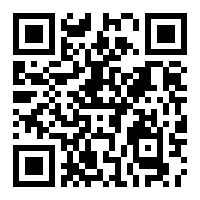 No. Indicators Statement NumberThe existence of elements of science in Moblep1,2The presence of technological elements in Moblep 3,4The existence of technical elements in Moblep 5, 6The presence of PBL elements in Moblep 7,8Conformity of the material to basic competencies and learning objectives 9,10The correctness of the substance of the learning material 11,12Suitability to the needs of learners13,14Compatibility with Moblip's needs15,16Benefits for an insight enhancer 17,18No. Indicators Statement NumberOrder of Presentation 1Completeness of information 2,3,4Font usage: types and sizes 5,6Moblep cover and content design6,7Lay out8,9Illustrations, graphics and drawings10,11No. Indicators Statement NumberReadability 1,2,3Conformity with good and correct Indonesian rules 4,5Clarity of information6Effective and efficient use of language (clear and brief)7,8No. Indicators Statement NumberClarity of instructions for use of Moblep1Clarity of information 2,3,4Suitability to the needs of learners5,6Motivational provision 7,8Benefits for an insight enhancer9Font usage: types and sizes 10,11Use of language effectively and efficiently12Illustrations, graphics and drawings 13Moblep display design14,15The presence of PBL on Moblep16,17,18,19Categories AnswersScore StatementStrongly Agree5Agree4Just Agree3Disagree2Strongly disagree1AverageCategory86  HVA 100Highly Valid70  HVA 86Valid56  HVA 70Less Valid0  HVA 56InvalidAverageCategory86  HVA 100Very Practical70 HVA86Practical56  HVA70Less Practical0 HVA56ImpracticalValidator (Expert)Indicators/Aspects Assessed  Average ScorePercentage (%)Validation 1The existence of elements of science in Moblep3,3693Validation 1The presence of technological elements in Moblep 3,2891Validation 1The existence of technical elements in Moblep 3,4496Validation 1The presence of PBL elements in Moblep 3,3290Validation 1Conformity of the material to basic competencies and learning objectives 3,4090Validation 1The correctness of the substance of the learning material 3,4897Validation 1Suitability to the needs of learners3,4496Validation 1Compatibility with Moblep's needs3,2089Validation 1Benefits for an insight enhancer 3,4897Average Aspect of ContentAverage Aspect of Content3,3793,2Validation 2Order of Presentation 3,8095Validation 2Completeness of information 3,8095Validation 2Font usage: types and sizes 3,8596Validation 2Moblep cover and content design3,9098Validation 2Lay out3,8596Validation 2Illustrations, graphics and drawings3,7093Average Design AspectsAverage Design Aspects3,8195,5Validation 3Readability 3,7895Validation 3Conformity with good and correct Indonesian rules 3,6391Validation 3Clarity of information3,9298Validation 3Effective and efficient use of language (clear and brief)3,9298Average Linguistic AspectsAverage Linguistic Aspects3,8195,5Average Total Media ValidationAverage Total Media Validation3,6694,73Expert (Validator)Aspects Comments and SuggestionsValidator 1 Content AspectsIt has been very good at supporting students' abilities, and it is hoped that in the future other materials can be made. Discussions can also be done through the keyboard feature; add sample questions, add more illustrations; the menu is again difficult to use, so you need patience.Validator 2 Design AspectsComplete and easy-to-understand features, Colors can be adjusted again for chat material and features; pay attention to the initial appearance.Validator 3 Linguistic AspectsThe words in each paragraph are very clear and easy to understand. Consistency in the use of Indonesian spelling in all writing Indicators/Aspects Assessed  Average ScorePercentage (%)Clarity of instructions for use of Moblep3,5575Clarity of information 3,8790Suitability to the needs of learners3,4872Motivational provision 3,6278Benefits for an insight enhancer3,7788Font usage: types and sizes 3,6685Use of language effectively and efficiently3,8280Illustrations, graphics and drawings 3,7583Moblep display design3,8892The presence of PBL on Moblep3,8892 Overall Average3,7283,5%NoNameComments and Suggestions1P.S. WThe media tested is already very good, but the inadequate network makes learning activities a little more difficult. 2KIn this material, it is very clear and interesting, having a virtual laboratory that is quite helpful in online practicum activities.  3S. YVery helpful and very interesting, the material can be repeated even if there is no teacher. 4HVery helpful and interesting5N. GThis application is quite good and helps to understand the material at hand.Indicators/Aspects Assessed  Average ScorePercentage (%)Clarity of instructions for use of Moblep3,5288Clarity of information 3,3985Suitability to the needs of learners3,2581Motivational provision 3,3885Benefits for an insight enhancer3,3684Font usage: types and sizes 3,3885Effective and efficient use of language3,4687Illustrations, graphics and drawings 3,4687Moblep display design3,4987The presence of PBL on Moblep3,5288Overall Average3,4195,2NoName Student Comments1.RSelf-explanatory and interesting2.T. KIt's easy to understand and understand, there are games that keep us entertained, learning while playing.3.W. JThe setting is very interesting, useful and easy to understand4.FThe application should not be too large in size, my memory fills up quickly5.P. JVery exciting6.F. AThis application can help the learning process and is easy to understand7.HHope the app is offline8.F. WNice and easy to understand9.B. OVery nice and I can play with this app10.D.W. ULots of learning and fun materials11.R.CLots of material and easy to understand12.P. PA lot of information and not monotonous13.K.D. AEasy to understand and fun14.I.BHopefully it stays even if the network is slow15.L.T. PAt the time of the quiz, hopefully it will be biased to see the value in order to be able to evaluate